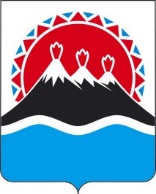 П О С Т А Н О В Л Е Н И ЕПРАВИТЕЛЬСТВАКАМЧАТСКОГО КРАЯг. Петропавловск-КамчатскийВ соответствии со статьей 78 Бюджетного кодекса Российской ФедерацииПРАВИТЕЛЬСТВО ПОСТАНОВЛЯЕТ:1. Утвердить Порядок предоставления субсидий на возмещение части затрат, связанных с приобретением племенного молодняка крупного рогатого скота молочного направления в племенных стадах, зарегистрированных в государственном племенном регистре, расположенных на территории Камчатского края, согласно приложению к настоящему постановлению.2. Настоящее постановление вступает в силу после дня его официального опубликования.Приложение к постановлениюПравительства Камчатского краяот [Дата регистрации] № [Номер документа]Порядок предоставления субсидий на возмещение части затрат, 
связанных с приобретением племенного молодняка крупного рогатого скота молочного направления в племенных стадах, зарегистрированных в государственном племенном регистре, расположенных на территории Камчатского края1. Настоящий Порядок разработан в целях достижения результата основного мероприятия 2.2 «Развитие производства продукции животноводства» подпрограммы 2 «Развитие животноводства» государственной программы Камчатского края «Развитие сельского хозяйства и регулирование рынков сельскохозяйственной продукции, сырья и продовольствия Камчатского края», утвержденной постановлением Правительства Камчатского края от 29.11.2013 № 523-П (далее – Госпрограмма), и определяет порядок и условия предоставления за счет средств краевого бюджета субсидий на возмещение части затрат (без учета налога на добавленную стоимость), связанных с приобретением племенного молодняка крупного рогатого скота молочного направления в племенных стадах, зарегистрированных в государственном племенном регистре, расположенных на территории Камчатского края (далее – субсидия).Для получателей субсидии, использующих право на освобождение от исполнения обязанностей налогоплательщика, связанных с исчислением и уплатой налога на добавленную стоимость, и предоставивших сведения, подтверждающие такое право, возмещение части затрат, связанных с приобретением племенного молодняка крупного рогатого скота молочного направления в племенных стадах, зарегистрированных в государственном племенном регистре, расположенных на территории Камчатского края, осуществляется исходя из суммы расходов на приобретение товаров (работ, услуг), включая сумму налога на добавленную стоимость.2. Министерство сельского хозяйства, пищевой и перерабатывающей промышленности Камчатского края (далее – Министерство) осуществляет функции главного распорядителя бюджетных средств, до которого в соответствии с бюджетным законодательством Российской Федерации как получателя бюджетных средств, доведены в установленном порядке лимиты бюджетных обязательств на предоставление субсидии на соответствующий финансовый год и плановый период.Субсидия предоставляется в пределах лимитов бюджетных обязательств, доведенных в установленном порядке до Министерства.3. Для целей настоящего Порядка используются следующие понятия:1) участники отбора – заявители, направившие заявку в Министерство, в сроки, установленные в объявлении о проведении отбора на получение субсидии в целях возмещения части затрат, связанных с приобретением племенного молодняка крупного рогатого скота молочного направления в племенных стадах, зарегистрированных в государственном племенном регистре, расположенных на территории Камчатского края;2) получатели субсидии – участники отбора, прошедшие отбор (победители отбора), в отношении которых принято решение о заключении с ними соглашения о предоставлении субсидии на возмещение части затрат, связанных с приобретением племенного молодняка крупного рогатого скота молочного направления в племенных стадах, зарегистрированных в государственном племенном регистре, расположенных на территории Камчатского края (далее – Соглашение);3) предоставление недостоверных сведений – умышленное указание в документах недостоверных данных, либо несоответствие сведений, указанных в представленных для получения субсидии документах, фактическим обстоятельствам, о которых участнику отбора (получателю субсидии) известно в момент их представления.4. Субсидия предоставляется сельскохозяйственным товаропроизводителям Камчатского края в целях возмещения части затрат, связанных с приобретением племенного молодняка крупного рогатого скота молочного направления в племенных стадах, зарегистрированных в государственном племенном регистре, расположенных на территории Камчатского края. 5. Сведения о субсидии размещаются на едином портале бюджетной системы Российской Федерации в информационно-телекоммуникационной сети «Интернет» (далее – единый портал) в разделе «Бюджет» не позднее 
15 рабочего дня, следующего за днем принятия закона о краевом бюджете (закона о внесении изменений в закон о краевом бюджете).6. К категории участников отбора (получателей субсидий) относятся юридические лица (за исключением государственных (муниципальных) учреждений), индивидуальные предприниматели, являющиеся сельскохозяйственными товаропроизводителями Камчатского края, соответствующие требованиям, установленным статьей 3 Федерального закона от 29.12.2006 № 264-ФЗ «О развитии сельского хозяйства» (за исключением граждан, ведущих личное подсобное хозяйство и сельскохозяйственных кредитных потребительских кооперативов).7. Для проведения отбора получателей субсидии применяется способ отбора в виде запроса предложений, который указывается при определении получателя субсидии Министерством, проводящим отбор на основании заявок, направленных участниками отбора для участия в отборе исходя из соответствия участника отбора критериям отбора и очередности поступления заявок.8. Министерство в течение текущего финансового года, но не позднее, чем за 3 календарных дня до начала подачи (приема) заявок размещает на официальном сайте исполнительных органов Камчатского края (с размещением указателя страницы сайта на едином портале) на странице Министерства в информационно-телекоммуникационной сети «Интернет» https://www.kamgov.ru/minselhoz в разделе «Текущая деятельность» 
(далее – официальный сайт) объявление о проведении отбора 
(далее – объявление).9. В объявлении указываются:1) дата начала подачи или окончания приема заявок участников отбора, которая не может быть ранее 10 календарного дня, следующего за днем размещения объявления;2) информация о возможности проведения нескольких этапов отбора с указанием сроков и порядка их проведения (при необходимости);3) наименование, место нахождения (почтовый адрес) Министерства, адрес электронной почты Министерства для направления документов с целью участия в отборе, номера телефонов;4) график (режим работы) Министерства;5) цели предоставления субсидии, указанные в части 4 настоящего Порядка, а также результат предоставления субсидии в соответствии 
с частью 45 настоящего Порядка; 6) доменное имя и (или) указатели страниц официального сайта, 
на котором обеспечивается проведение отбора;7) требования к участникам отбора и перечень документов в соответствии с частями 6, 12–14 настоящего Порядка, представляемых участниками отбора для подтверждения их соответствия; 8) порядок подачи заявок участниками отбора и требования, предъявляемые к форме и содержанию подаваемых заявок, в соответствии с частями 14 и 15 настоящего Порядка; 9) порядок предоставления участникам отбора разъяснений положений объявления о проведении отбора, даты начала и окончания срока такого предоставления в соответствии с частями 18 и 19 настоящего Порядка;10) правила рассмотрения заявок участников отбора в соответствии с частями 24–29 настоящего Порядка; 11) порядок отзыва заявок, порядок возврата заявок, определяющий в том числе основания для возврата заявок, порядок внесения изменений в заявки;12) срок, в течение которого участник отбора, признанный прошедшим отбор, должен подписать Соглашение в соответствии с частью 37 настоящего Порядка; 13) условия признания участника отбора, признанного прошедшим отбор, уклонившимся от заключения Соглашения в соответствии с частью 44 настоящего Порядка; 14) дата размещения результатов отбора на едином портале и официальном сайте, которая не может быть позднее 14 календарного дня, следующего за днем определения победителя (победителей) отбора; 15) срок представления в Министерство заявления с указанием платежных реквизитов получателя субсидии для заключения Соглашения.10. В рамках одного отбора участник отбора вправе подать только одну заявку.11. В течение текущего финансового года по мере необходимости Министерство вправе объявить о проведении дополнительного отбора.12. Критерием отбора (получения субсидии) является наличие поголовья крупного рогатого скота молочного направления на первое число года подачи заявки отбор.13. Участник отбора (получатель субсидии) должен соответствовать следующим требованиям на первое число месяца подачи заявки отбор (подачи заявления на предоставление субсидии):1) участник отбора (получатель субсидии) не должен являться иностранным юридическим лицом, в том числе местом регистрации которого является государство или территория, включенные в утверждаемый Министерством финансов Российской Федерации перечень государств и территорий, используемых для промежуточного (офшорного) владения активами в Российской Федерации (далее – офшорная компания), а также российским юридическим лицом, в уставном (складочном) капитале которого доля прямого или косвенного (через третьих лиц) участия офшорных компаний в совокупности превышает 25 процентов (если иное не предусмотрено законодательством Российской Федерации). При расчете доли участия офшорных компаний в капитале российского юридического лица не учитывается прямое и (или) косвенное участие офшорных компаний в капитале публичного акционерного общества (в том числе со статусом международной компании), акции которого обращаются на организованных торгах в Российской Федерации, а также косвенное участие таких офшорных компаний в капитале других российских юридических лиц, реализованное через участие в капитале указанного публичного акционерного общества;2) у участника отбора (получателя субсидии) должна отсутствовать просроченная задолженность по возврату в краевой бюджет субсидии, бюджетных инвестиций, предоставленных в том числе в соответствии с иными правовыми актами Камчатского края и иная просроченная (неурегулированная) задолженность по денежным обязательствам перед Камчатским краем;3) участник отбора (получатель субсидии) не должен получать средства из краевого и местного бюджетов на основании иных нормативных правовых актов Камчатского края, а также муниципальных правовых актов на цели, установленные настоящим Порядком;4) в реестре дисквалифицированных лиц должны отсутствовать сведения о дисквалифицированных руководителе, членах коллегиального исполнительного органа, лице, исполняющем функции единоличного исполнительного органа, или главном бухгалтере участника отбора (получателя субсидии), являющегося юридическим лицом, об индивидуальном предпринимателе, являющемся участником отбора (получателем субсидии).14. Участник отбора в течение срока, указанного в объявлении о проведении отбора, представляет в Министерство следующие документы:1) заявку для участия в отборе по форме, установленной Министерством 
(в случае если заявку подписывает лицо, не имеющее право действовать без доверенности от имени участника отбора, к заявке прилагается заверенная копия документа, подтверждающего полномочия лица, подписавшего заявку);2) копию сведений о производстве продукции животноводства и поголовье скота по форме федерального статистического наблюдения № 24-СХ (для сельскохозяйственных организаций) и (или) по форме федерального статистического наблюдения № 3-фермер (для индивидуальных предпринимателей, крестьянских (фермерских) хозяйств, юридических лиц - субъектов малого предпринимательства) за год, предшествующий году обращения для участия в отборе;3) справку, подтверждающую соответствие участника отбора (получателя субсидии) требованиям, указанным в части 13 настоящего Порядка (оформляется в произвольной форме);4) согласие на обработку персональных данных (в отношении руководителей участников отборов (получателей субсидии) и их главных бухгалтеров) по форме, установленной Министерством;5) согласие на публикацию (размещение) на едином портале и на официальном сайте информации об участнике отбора, о подаваемой участником отбора заявке, иной информации об участнике отбора, связанной с соответствующим отбором.6) отчет о финансово-экономическом состоянии товаропроизводителей агропромышленного комплекса за год, предшествующий году предоставления субсидии, по формам, установленным Министерством (для сельскохозяйственных товаропроизводителей Камчатского края, не получавших поддержку за счет средств федерального и краевого бюджетов в рамках реализации мероприятий Госпрограммы в году, предшествующем году обращения за предоставлением субсидии).15. Все копии документов, указанных в части 14 настоящего Порядка, должны быть заверены подписью руководителя участника отбора или уполномоченного им сотрудника и печатью (при наличии). Участник отбора несет ответственность за полноту и качество подготовки представляемых в Министерство документов, а также достоверность указанных в них сведений.Документы, выполненные рукописным способом, заполняются на русском языке разборчивым почерком или печатными буквами чернилами синего либо черного цвета (помарки, подчистки и исправления не допускаются). Наименования юридических лиц указываются без сокращений с указанием их юридического адреса и фактического места нахождения.Не подлежат приему документы, не соответствующие требованиям настоящей части, а также документы, которые не позволяют прочитать текст и определить его полное или частичное смысловое содержание (повреждения бумаги, отсутствие части слов, цифр или предложений).16. Министерство не вправе требовать от участника отбора иных сведений и документов, кроме предусмотренных частью 14 настоящего Порядка.17. Документы, представленные участником отбора, подлежат регистрации в день поступления в Министерство.При отправке документов, указанных в части 14 настоящего Порядка, почтовой связью, днем их представления в Министерство считается дата отправки почтового отправления (конверт), согласно почтовой квитанции о приеме заказного письма и (или) почтовому штемпелю, проставленному на конверте и (или) описи вложения в конверт.18. Не позднее чем за 5 рабочих дней до даты окончания срока приема заявок, указанной в объявлении о проведении отбора, любое заинтересованное лицо вправе направить в Министерство запрос о разъяснении положений объявления (далее – запрос) посредством электронной связи, почтовым отправлением, нарочным или иным способом.19. Министерство в течение 3 рабочих дней со дня поступления запроса обязано направить разъяснения положений объявления о проведении отбора посредством электронной связи, почтовым отправлением, нарочным или иным способом, обеспечивающим подтверждение получения разъяснений. Разъяснения положений объявления о проведении отбора не должны изменять их суть.Запросы, поступившие позднее чем за 5 рабочих дней до даты окончания срока приема заявок, не подлежат рассмотрению Министерством, о чем Министерство уведомляет лицо, направившее запрос.20. Участник отбора, подавший заявку, вправе внести в нее изменения или отозвать заявку с соблюдением требований, установленных настоящим Порядком.21. Внесение изменений в заявку осуществляется путем направления необходимых сведений в Министерство в пределах срока подачи заявок.22. Заявка может быть отозвана участником отбора в срок не позднее 
2 рабочих дней до окончания срока приема заявок. Отзыв заявки осуществляется путем направления в Министерство уведомления об отзыве заявки. Уведомление может быть направлено любым доступным способом.  Министерство в течение 10 рабочих дней с даты поступления и регистрации в установленном порядке уведомления об отзыве заявки возвращает участнику отбора посредством почтового отправления или нарочно документы, поступившие для участия в отборе. Регистрация уведомления осуществляется в общем порядке, в соответствии с инструкцией по делопроизводству.23. В случае, если дата окончания приема заявок совпадает с выходным днем, нерабочим праздничным днем, то день окончания приема заявок переносится на ближайший рабочий день, следующий после выходного дня, нерабочего праздничного дня.24. Министерство в течение 10 рабочих дней со дня приема заявки на участие в отборе устанавливает полноту и достоверность сведений, содержащихся в прилагаемых к заявке документах, а также запрашивает в отношении участника отбора:1) сведения из Единого государственного реестра юридических лиц (индивидуальных предпринимателей), а также осуществляет проверку участника отбора на соответствие категории, установленной частью 6 настоящего Порядка, и требованиям, указанным в пунктах 1 и 4 части 13 настоящего Порядка. Участник отбора вправе самостоятельно представить в Министерство выписку из Единого государственного реестра юридических лиц (индивидуальных предпринимателей) и из реестра дисквалифицированных лиц;2) информацию о соответствии участника отбора требованиям 
пунктов 2 и 3 части 13 настоящего Порядка в исполнительных органах Камчатского края, а также органах местного самоуправления муниципальных образований в Камчатском крае.25. Министерство в течение 10 рабочих дней со дня поступления заявки рассматривает представленные участником отбора документы, проводит проверку участника отбора на соответствие категории и критерию, а также требованиям, установленными частями 6, 12 и 13 настоящего Порядка, и принимает решение об отклонении заявки (с указанием причин отказа) или о признании участника отбора прошедшим отбор. 26. Основаниями отклонения заявки являются:1) несоответствие участника отбора категории, критерию и требованиям, установленным частями 6, 12 и 13 настоящего Порядка;2) несоответствие представленных участником отбора документов требованиям, установленным частями 14 и 15 настоящего Порядка;3) непредставление или представление не в полном объеме участником отбора документов, указанных в части 14 настоящего Порядка;4) наличие в представленных участником отбора документах недостоверных сведений, в том числе информации о месте нахождения и адресе участника отбора;5) подача участником отбора заявки после даты и (или) времени, определенных для подачи заявок.27. Министерство не позднее 14 календарных дней со дня принятия решения, указанного в части 25 настоящего Порядка, размещает на официальном сайте информацию о результатах рассмотрения заявки, содержащую следующие сведения:1) дату, время и место проведения рассмотрения заявки на участие в отборе;2) информацию об участнике отбора, заявка которого была рассмотрена;3) информацию об участнике отбора, заявка которого была отклонена, 
с указанием причин ее отклонения, в том числе положений объявления 
о проведении отбора, которым не соответствует такая заявка;4) наименование получателя субсидии, с которым планируется заключение Соглашений и размер предоставляемой ему субсидии.28. В случае отклонения заявки участника отбора Министерство в течение 5 рабочих дней со дня принятия такого решения направляет участнику отбора уведомление об отклонении его заявки с указанием оснований принятия такого решения в соответствии с частью 26 настоящего Порядка посредством электронной связи, почтовым отправлением, нарочным способом или иным способом, обеспечивающим подтверждение получения уведомления.29. В случае признания участника отбора прошедшим отбор (определения победителя отбора) Министерство в течение 5 рабочих дней со дня принятия такого решения направляет участнику отбора уведомление о признании его прошедшим отбор (об определении его победителем отбора) в текущем финансовом году посредством электронной связи, почтовым отправлением, нарочным способом или иным способом, обеспечивающим подтверждение получения уведомления.30. Субсидия предоставляется на основании Соглашения, дополнительных соглашений, заключенных между Министерством и получателем субсидии в соответствии с типовой формой, утвержденной Министерством финансов Камчатского края, в порядке и сроки, установленные частями 37 и 48 настоящего Порядка.31. Для заключения Соглашения и получения субсидии получатель субсидии, в срок, указанный в объявлении о проведении отбора, но не позднее 70 рабочих дней с момента приобретения племенного молодняка крупного рогатого скота молочного направления, представляет в Министерство заявление о предоставлении субсидии по форме, установленной Министерством, с указанием платежных реквизитов получателя субсидии (в случае если заявление подписывает лицо, не имеющее право действовать без доверенности от имени получателя субсидии, к заявлению прилагается заверенная получателем субсидии копия документа, подтверждающего полномочия лица, подписавшего заявление).При необходимости изменения сроков приема документов для получения субсидии Министерство вносит изменения в объявление о проведении отбора и размещает на официальном сайте информацию, содержащую корректировку указанных сроков.32. К заявлению о предоставлении субсидии прилагаются следующие документы:1) справка-расчет на предоставление субсидии по форме согласно приложению к настоящему Порядку;2) копии документов (договоры купли-продажи, накладные, счета и (или) счета-фактуры, акты приема, платежные поручения, акты приема-передачи, универсальные передаточные документы, кассовые чеки, с приложением документов, позволяющих идентифицировать получателя субсидии), подтверждающих фактически произведенные затраты в году получения субсидии и (или) в году, предшествующем году получения субсидии, на цели указанные в части 4 настоящего Порядка; 3) копии племенных свидетельств или паспортов, выданных организацией, зарегистрированной в государственном племенном регистре на племенной молодняк крупного рогатого скота молочного направления, подтверждающие наивысшую продуктивность по матери не менее 4 000 кг за лактацию;4) справка, оформленная получателем субсидии в произвольной форме, подтверждающая соответствие получателя субсидии требованиям, указанным в части 13 настоящего Порядка;5) сведения из налогового органа об освобождении от исполнения обязанностей налогоплательщика, связанных с исчислением и уплатой налога на добавленную стоимость (для получателей субсидии, использующих такое право), при этом дата указанного документа не должна быть ранее 30 календарных дней до дня подачи заявления о предоставлении субсидии;6) согласие на обработку персональных данных (в отношении руководителей получателей субсидии и их главных бухгалтеров) по форме, установленной Министерством.33. Все копии документов, указанных в части 32 настоящего Порядка, должны быть заверены подписью руководителя получателя субсидии или уполномоченного им сотрудника и печатью (при наличии). Получатель субсидии несет ответственность за полноту и качество подготовки представляемых в Министерство документов, а также достоверность указанных в них сведений.Документы, выполненные рукописным способом, заполняются на русском языке разборчивым почерком или печатными буквами чернилами синего либо черного цвета (помарки, подчистки и исправления не допускаются). Наименования юридических лиц указываются без сокращений с указанием их юридического адреса и фактического места нахождения.Не подлежат приему документы, не соответствующие требованиям настоящей части, а также документы, которые не позволяют прочитать текст и определить его полное или частичное смысловое содержание (повреждения бумаги, отсутствие части слов, цифр или предложений).34. Министерство в течение 10 рабочих дней со дня поступления документов, указанных в частях 31 и 32 настоящего Порядка, получает в отношении получателя субсидии сведения из Единого государственного реестра юридических лиц (индивидуальных предпринимателей), а также осуществляет проверку информации на соответствие требованиям, указанным в части 13 настоящего Порядка.Получатель субсидии вправе самостоятельно представить в Министерство выписку из Единого государственного реестра юридических лиц (индивидуальных предпринимателей) и из реестра дисквалифицированных лиц.При отправке документов, указанных в частях 31 и 32 настоящего Порядка, почтовой связью, днем их представления в Министерство считается дата отправки почтового отправления (конверт), согласно почтовой квитанции о приеме заказного письма и(или) почтовому штемпелю, проставленному на конверте и (или) описи вложения в конверт.35. Министерство в течение 20 рабочих дней со дня поступления документов, указанных в частях 31 и 32 настоящего Порядка, устанавливает полноту и достоверность сведений, содержащихся в прилагаемых к заявлению документах, проводит проверку получателя субсидии на соответствие категории, критерию и требованиям, установленным частями 6, 12 и 13 настоящего Порядка, по состоянию на первое число месяца предоставления документов на получение субсидии, и принимает решение о заключении с получателем субсидии Соглашения либо об отказе в заключении Соглашения и предоставлении субсидии.36. В случае принятия решения о заключении с получателем субсидии Соглашения, Министерство заключает с получателем субсидии Соглашение в порядке и сроки, установленные частью 37 настоящего Порядка.37. Заключение Соглашения осуществляется в следующем порядке и сроки:1) Министерство в течение 5 рабочих дней со дня принятия решения о заключении с получателем субсидии Соглашения направляет получателю субсидии для подписания соответствующий проект Соглашения посредством электронной связи, почтовым отправлением, нарочным или иным способом, обеспечивающим подтверждение получения проекта Соглашения;2) получатель субсидии в течение 10 рабочих дней со дня получения проекта Соглашения представляет в адрес Министерства два экземпляра подписанного проекта Соглашения посредством почтового отправления или нарочно;3) Министерство подписывает с получателем субсидии и регистрирует Соглашение в срок, не позднее 5 рабочих дней со дня получения подписанного со стороны получателя субсидии проекта Соглашения, и направляет один экземпляр Соглашения в адрес получателя субсидии посредством электронной связи, почтовым отправлением, нарочным способом или иным способом, обеспечивающим подтверждение получения уведомления;4) Соглашение считается заключенным после подписания его Министерством и получателем субсидии и регистрации в Министерстве, при этом день заключения Соглашения считается днем принятия решения о предоставлении субсидии;5) в течение 3 рабочих дней после заключения Соглашения Министерство в целях дальнейшего перечисления денежных средств получателю субсидии готовит по установленной Министерством форме реестр на перечисление субсидии.38. Перечисление субсидии на расчетный счет получателя субсидии, открытый им в кредитной организации, реквизиты которого указаны в Соглашении, осуществляется Министерством не позднее 10 рабочего дня, следующего за днем принятия решения о предоставлении субсидии, путем оформления и представления в территориальный орган Федерального казначейства платежного документа на перечисление субсидии в установленном порядке.39. Основаниями для отказа в заключении Соглашения и предоставлении субсидии являются:1) несоответствие получателя субсидии категории, критерию и требованиям, установленным частями 6, 12 и 13 настоящего Порядка;2) несоответствие представленных получателем субсидии документов, требованиям, определенным частями 31–33 настоящего Порядка, или непредставление (представление не в полном объеме) указанных документов;3) установление факта недостоверности представленной получателем субсидии информации;4) обращение в Министерство за предоставлением субсидии позднее срока, предусмотренного частью 31 настоящего Порядка;5) недостаточность лимитов бюджетных обязательств, предусмотренных частью 2 настоящего Порядка.40. В случае принятия решения об отказе в заключении Соглашения и предоставлении субсидии Министерство направляет в течение 5 рабочих дней со дня принятия указанного решения уведомление с мотивированным пояснением причин отказа посредством электронной связи, почтовым отправлением, нарочным способом или иным способом, обеспечивающим подтверждение получения уведомления. 41. Обязательными условиями предоставления субсидии, включаемыми в Соглашение, являются:1) согласие получателя субсидии на осуществление в отношении него проверки Министерством соблюдения порядка и условий предоставления субсидии, в том числе в части достижения результатов предоставления субсидии, а также проверки органами государственного финансового контроля соблюдения получателем субсидии порядка и условий предоставления субсидии в соответствии со статьями 2681 и 2692 Бюджетного кодекса Российской Федерации;2) принятие получателем субсидии обязательства о предоставлении отчета о финансово-экономическом состоянии товаропроизводителей агропромышленного комплекса в течение года, в котором предоставлена субсидия, а также за год, следующий за годом получения субсидии, по формам и в сроки, установленные Министерством;3) принятие получателем субсидии обязательства о предоставлении отчета о финансово-экономическом состоянии товаропроизводителей агропромышленного комплекса за год, предшествующий году предоставления субсидии, по формам и в сроки, установленные Министерством, в случае если срок такого отчета еще не наступил (за исключением получателей субсидии, которые начали хозяйственную деятельность в году, предшествующем году предоставления субсидии);4) в случае уменьшения Министерству ранее доведенных лимитов бюджетных обязательств на цели, указанные в части 4 настоящего Порядка, приводящего к невозможности предоставления субсидии в размере, указанном в Соглашении, Министерство осуществляет с получателем субсидии согласование новых условий Соглашения или расторгает Соглашение при недостижении согласия по новым условиям;5) принятие обязательства получателем субсидии о предоставлении отчета о достижении значений результатов предоставления субсидии по форме, установленной Соглашением, не позднее 10 рабочего дня, следующего за месяцем предоставления субсидии;6) принятие получателем субсидии обязательства о достижении в периоде, заявленном для предоставления субсидии (отчетном периоде) результатов предоставления субсидии в соответствии с заключенным между Министерством и получателем субсидии Соглашением;7) принятие получателем субсидии обязательства по обеспечению сохранности не менее 80% приобретенного племенного молодняка крупного рогатого скота молочного направления в племенных стадах, зарегистрированных в государственном племенном регистре, расположенных на территории Камчатского края, на приобретение которого была предоставлена субсидия, в течение трех лет с даты получения субсидии; 8) принятие получателем субсидии обязательства по проведению мероприятий по идентификации и выращиванию телок для дальнейшего воспроизводства собственного стада, полученных от приобретенного племенного поголовья крупного рогатого скота молочного направления, на приобретение которых была предоставлена субсидия;9) принятие получателем субсидии обязательства по осуществлению искусственного осеменения приобретенного племенного молодняка крупного рогатого скота молочного направления, на приобретение которого была предоставлена субсидия;10) запрет в течение трех лет на реализацию племенного молодняка крупного рогатого скота молочного направления, на приобретение которого была предоставлена субсидия.42. Расчет объема субсидии осуществляется по следующей формуле:C = СТ * З, гдеC – объем субсидии на возмещение затрат, связанных с приобретением племенного молодняка крупного рогатого скота молочного направления в племенных стадах, зарегистрированных в государственном племенном регистре, расположенных на территории Камчатского края (рублей);З – размер затрат, связанных с приобретением племенного молодняка крупного рогатого скота молочного направления в племенных стадах, зарегистрированных в государственном племенном регистре, расположенных на территории Камчатского края;СТ – ставка субсидии равная 30% затрат, связанных с приобретением племенного молодняка крупного рогатого скота молочного направления в племенных стадах, зарегистрированных в государственном племенном регистре, расположенных на территории Камчатского края.Для расчета объема субсидии принимаются значения, округленные до трех знаков после запятой.43. В случае нарушения получателем субсидии порядка и сроков заключения Соглашения, установленных частью 37 настоящего Порядка, получатель субсидии признается уклонившимся от заключения Соглашения.44. Результатом предоставления субсидии является количество приобретённых голов племенного молодняка крупного рогатого скота молочного направления в племенных стадах, зарегистрированных в государственном племенном регистре, расположенных на территории Камчатского края, в отчетном квартале года получения субсидии.45. Значение результата предоставления субсидии, с указанием даты завершения и конечного значения результата предоставления субсидии (конкретная количественная характеристика итогов), а также формы представления получателем субсидии отчетности о достижении показателя устанавливаются в Соглашении.46. Получатель субсидии представляет в Министерство отчет о достижении значений результатов предоставления субсидии по форме, установленной Соглашением, не позднее 10 рабочего дня, следующего за месяцем предоставления субсидии.47. Оценка достижения результата предоставления субсидии осуществляется на основании сравнения значения результата, установленного Соглашением, и фактически достигнутого результата, указанного в отчете о достижении значения результата предоставления субсидии.48. В течение года в случаях, предусмотренных законодательством Российской Федерации и (или) законодательством Камчатского края, в Соглашение могут быть внесены изменения. Внесение изменений в Соглашение оформляется в виде дополнительного соглашения. Министерство в течение 7 рабочих дней со дня принятия решения о заключении дополнительного соглашения уведомляет получателей субсидии, с которыми заключено Соглашение о данном намерении.Получатель субсидии в течение 10 рабочих дней со дня получения уведомления, указанного в абзаце втором настоящей части, но не позднее 20 декабря соответствующего финансового года, организует подписание дополнительного соглашения.Министерство в течение 5 рабочих дней со дня получения подписанного получателем субсидии дополнительного соглашения к Соглашению организует его подписание.49. Министерство осуществляет проверку соблюдения получателем субсидии порядка и условий предоставления субсидии, в том числе в части достижения результата предоставления субсидии, а органы государственного финансового контроля осуществляют проверку в соответствии со статьями 2681 и 2692 Бюджетного кодекса Российской Федерации.50. В случае нарушения условий, порядка предоставления субсидии, 
а также обязательств по достижению значения результата предоставления субсидии, получатель субсидии обязан возвратить денежные средства в краевой бюджет в полном объеме.51. В случае выявления, в том числе по фактам проверок, проведенных Министерством и (или) органами государственного финансового контроля, нарушения получателем субсидии условий и порядка предоставления субсидии, установленных настоящим Порядком, получатель субсидии обязан возвратить денежные средства в краевой бюджет в следующем порядке и сроки:1) в случае выявления нарушения органами государственного финансового контроля – на основании представления и (или) предписания органа государственного финансового контроля в сроки, указанные в представлении и (или) предписании;2) в случае выявления нарушения Министерством – в течение 20 рабочих дней со дня получения требования Министерства.52. Письменное требование о возврате субсидии в краевой бюджет направляется Министерством получателю субсидии в течение 20 рабочих дней со дня выявления нарушений, указанных в части 51 настоящего Порядка.53. При невозврате средств субсидии в сроки, установленные частью 51 настоящего Порядка, Министерство принимает необходимые меры по взысканию подлежащей возврату в краевой бюджет субсидии в судебном порядке в срок не позднее 30 рабочих дней со дня, когда Министерству стало известно о неисполнении получателем субсидии обязанности возвратить средства субсидии в краевой бюджет.Приложение к Порядку предоставления субсидий на возмещение части затрат, связанных с приобретением племенного молодняка крупного рогатого скота молочного направления в племенных стадах, зарегистрированных в государственном племенном регистре, расположенных на территории Камчатского края ФОРМАСправка-расчет
на предоставление в 202 _____ года субсидии на возмещение части затрат, связанных с приобретением племенного молодняка крупного рогатого скота молочного направления в племенных стадах, зарегистрированных в государственном племенном регистре, расположенных на территории Камчатского края _________________________________________________________(получатель субсидии: полное и (или) сокращенное наименование получателя субсидии)Получатель субсидии ___________________________________________(подпись) (Ф.И.О. (отчество при наличии)МП (при наличии)Ф.И.О. (отчество при наличии) исполнителя __________________________________ контактный телефон ____________________ «____» _______ 20 ___ г.[Дата регистрации]№[Номер документа]Об утверждении Порядка предоставления субсидий на возмещение части затрат, связанных с приобретением племенного молодняка крупного рогатого скота молочного направления в племенных стадах, зарегистрированных в государственном племенном регистре, расположенных на территории Камчатского краяПредседатель ПравительстваКамчатского края[горизонтальный штамп подписи 1]Е.А. Чекин№ п/пКоличество приобретенногоплеменного молодняка крупногорогатого скота молочного направления (голов)Фактический объем произведенныхзатрат (тыс. рублей)Ставка субсидии, рублейСумма причитающейся субсидии, рублей  (графа 3 х графу. 4)123451.2.